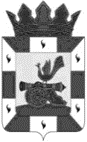      АДМИНИСТРАЦИЯ МУНИЦИПАЛЬНОГО ОБРАЗОВАНИЯ «СМОЛЕНСКИЙ РАЙОН» СМОЛЕНСКОЙ ОБЛАСТИП О С Т А Н О В Л Е Н И Еот 30.07.2021 № 1365В соответствии с областным законом от 30.10.2009 № 100-з «Об оплате труда работников областных государственных учреждений», постановлением Администрации Смоленской области от 24.09.2008 № 517 «О введении новых систем оплаты труда работников областных государственных бюджетных, автономных и казенных учреждений», постановлением Администрации Смоленской области от 19.09.2019 № 546 «Об утверждении Примерного положения об оплате труда работников областных государственных бюджетных и автономных учреждений по виду экономической деятельности «Образование»АДМИНИСТРАЦИЯ МУНИЦИПАЛЬНОГО ОБРАЗОВАНИЯ «СМОЛЕНСКИЙ РАЙОН» СМОЛЕНСКОЙ ОБЛАСТИ ПОСТАНОВЛЯЕТ:1. Внести в Положение об оплате труда работников муниципальных образовательных бюджетных учреждений по виду экономической деятельности «Образование» (за исключением руководителей и заместителей  учреждений), утвержденное постановлением Администрации муниципального образования «Смоленский район» Смоленской области от 10.02.2020 № 163, следующие изменения:1.1. Приложение № 4 изложить в новой редакции (прилагается).2. Настоящее постановление вступает в силу с 1 сентября 2021 года.        3. Контроль за исполнением настоящего постановления возложить на председателя комитета по образованию Администрации муниципального образования «Смоленский район» Смоленской области (И.В. Лонщакова).Глава муниципального образования«Смоленский район» Смоленской области                                О.Н. Павлюченкова Приложение № 1 к постановлению Администрации муниципального образования «Смоленский  район» Смоленской области                                                                                                                        от 30.07.2021 № 1365РЕКОМЕНДУЕМЫЕ РАЗМЕРЫ должностных окладов (ставок заработной платы) педагогических работников муниципальных бюджетных учреждений по виду экономической деятельности «ОбразованиеО внесении изменений в Положение об оплате труда работников муниципальных образовательных бюджетных учреждений по виду экономической деятельности «Образование» (за исключением руководителей и заместителей  учреждений), утвержденное постановлением Администрации муниципального образования «Смоленский район» Смоленской области от 10.02.2020                  № 163 №   Педагогические работникиРазмер должностного оклада (ставки заработной платы) в зависимости от стажа педагогической работыРазмер должностного оклада (ставки заработной платы) в зависимости от стажа педагогической работыРазмер должностного оклада (ставки заработной платы) в зависимости от стажа педагогической работыРазмер должностного оклада (ставки заработной платы) в зависимости от стажа педагогической работыРазмер должностного оклада (ставки заработной платы) в зависимости от стажа педагогической работып/пПедагогические работникидо 2 летот 2 до 5 летот 5 до 10 летот 10 до 20 лет20 лет и более12345671.1Педагогические работники общеобразовательных организаций 1.1Работники, имеющие высшее образованиеРаботники, имеющие высшее образованиеРаботники, имеющие высшее образованиеРаботники, имеющие высшее образованиеРаботники, имеющие высшее образованиеРаботники, имеющие высшее образование1.1без категории10 232,5011 752,3812 765,6313 272,2513 778,881.1первая квалификационная категория12 259,0013 778,8814 792,1315 298,7515 805,381.1высшая квалификационная категория13 272,2514 792,1315 805,3816 312,0016 818,631.1Работники, имеющие среднее образованиеРаботники, имеющие среднее образованиеРаботники, имеющие среднее образованиеРаботники, имеющие среднее образованиеРаботники, имеющие среднее образованиеРаботники, имеющие среднее образование1.1без категории8 881,5010 198,7311 076,8811 515,9511 955,031.1первая квалификационная категория10 637,8011 955,0312 833,1813 272,2513 711,331.1высшая квалификационная категория11 515,9512 833,1813 711,3314 150,4014 589,481.2Педагогические работники, обеспечивающие реализацию образовательных программ дошкольного образования в общеобразовательных организациях:1.2Работники, имеющие высшее образованиеРаботники, имеющие высшее образованиеРаботники, имеющие высшее образованиеРаботники, имеющие высшее образованиеРаботники, имеющие высшее образованиеРаботники, имеющие высшее образование1.2без категории10 232,5011 752,3812 765,6313 272,2513 778,881.2первая квалификационная категория12 259,0013 778,8814 792,1315 298,7515 805,381.2высшая квалификационная категория13 272,2514 792,1315 805,3816 312,0016 818,631.2Работники, имеющие среднее образованиеРаботники, имеющие среднее образованиеРаботники, имеющие среднее образованиеРаботники, имеющие среднее образованиеРаботники, имеющие среднее образованиеРаботники, имеющие среднее образование1.2без категории8 881,5010 198,7311 076,8811 515,9511 955,031.2первая квалификационная категория10 637,8011 955,0312 833,1813 272,2513 711,331.2высшая квалификационная категория11 515,9512 833,1813 711,3314 150,4014 589,481.3Педагогические работники, обеспечивающие реализацию образовательных программ дополнительного образования:1.3Работники, имеющие высшее образованиеРаботники, имеющие высшее образованиеРаботники, имеющие высшее образованиеРаботники, имеющие высшее образованиеРаботники, имеющие высшее образованиеРаботники, имеющие высшее образование1.3без категории10 232,5011 752,3812 765,6313 272,2513 778,881.3первая квалификационная категория12 259,0013 778,8814 792,1315 298,7515 805,381.3высшая квалификационная категория13 272,2514 792,1315 805,3816 312,0016 818,631.3Работники, имеющие среднее образованиеРаботники, имеющие среднее образованиеРаботники, имеющие среднее образованиеРаботники, имеющие среднее образованиеРаботники, имеющие среднее образованиеРаботники, имеющие среднее образование1.3без категории8 881,5010 198,7311 076,8811 515,9511 955,031.3первая квалификационная категория10 637,8011 955,0312 833,1813 272,2513 711,331.3высшая квалификационная категория11 515,9512 833,1813 711,3314 150,4014 589,48